Boîtes de sol complètes :
boîte de construction, coffrage, boîte de raccordement avec rebord de marquage, en acier inoxydableLe système de boîte de sol est intégré dans la chape.
Ce système est composé d’une boîte de construction creuse à opercules défonçables, d’un coffrage, d’une boîte de sol réglable en hauteur intégrée (cassette de nivellement et couvercle) et d’adaptateurs pour le montage des prises, du téléphone et des raccordements data et multimédia.
Tous les composants ont fait l’objet de tests et répondent à la norme NBN EN 50085.
Les boîtes de sol sont à utiliser en combinaison avec des revêtements de sols spécifiques, tels que le tapis-plain, le vinyle, le linoleum, le laminé, le parquet etc.Boîtes de raccordement carrées avec rebord de marquage,
en acier inoxydable,
pour un maximum de 4 mécanismes 22,5 x 45 mm et 2 modules RJ45.
Sols nettoyés à secLa boîte de construction carrée doit être fabriquée en tôle d’acier galvanisé Sendzimir conformément à la norme NBN EN 10346. La boîte de construction a une hauteur de 90 ou 100 mm. Afin de fixer la boîte de construction au sol au moyen de chevilles à frapper, le fond de la boîte de construction doit être pourvu de 2 languettes pliables.
Pour les tuyaux, 2 opercules défonçables (M16 et M20) doivent être prévus sur deux côtés opposés.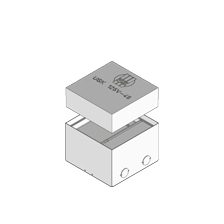 La boîte de construction doit être livrée avec un corps de coffrage d’une hauteur de 45 mm, à fixer au moyen de tape. Ce coffrage doit être aisément amovible après le durcissement de la chape.La boîte de sol intégrée est composée d’une cassette de nivellement réglable et d’un couvercle. Les dimensions extérieures de la cassette de nivellement sont de 125 x 125 mm et doivent pouvoir être réglables d’au moins 30 mm. Le couvercle est pourvu d’une sortie latérale et un levier autofermant, fabriqués en acier inoxydable. La profondeur de pose pour le revêtement de sol est de 12 ou 22 mm. Le joint en caoutchouc fourni assourdit le bruit des pas.. La boîte de sol est appropriée aux revêtements de sols à nettoyer à sec. La boîte de sol doit pouvoir être chargée jusqu'à 2 kN.Dimensions boîte de sol complète avec couvercle avec sortie latérale (à choisir):boîte carrée complète 125 x 125 mm, profondeur d'insertion 12 mmboîte carrée complète 125 x 125 mm, profondeur d'insertion 22 mmIl faut pouvoir intégrer un adaptateur pour 2 mécanismes 45 x 45 mm et un adaptateur pour 2 connecteurs à fixer selon le principe du Keystone. Cet adaptateur fait également office de cloison de séparation entre l’alimentation et les connecteurs multimédia.